Советы для родителей по развитию речи у детей с ОВЗ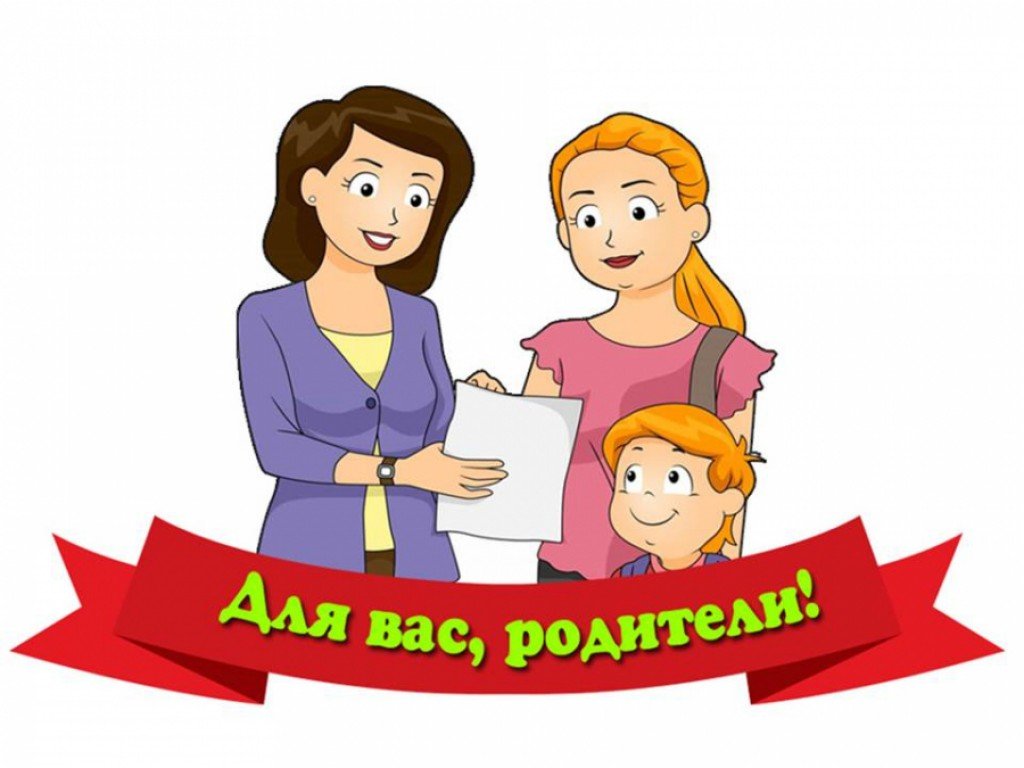 	Речь является очень важной частью в нашей с вами жизни, она является высшей психической функцией, которая включает в себя устную и письменную речь.Устная речь – это способность при помощи рта произносить слова, умение говорить и слушать. В последнее время мы сталкиваемся с трудностями в овладении не только письменной, но и устной речью. Но что бы устная речь наших учеников была красивой и мелодичной, мы должны с вами работать не только над звукопроизношением, но и над развитием грамматики, дыхания, формированию памяти, мышления, восприятия. При хорошем фундаменте который будет состоять из этих основ мы с вами получим красивую устную речь.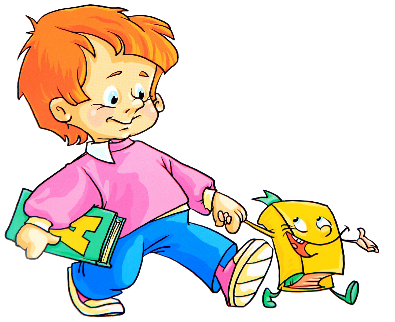 Поэтому я предлагаю нашим ученикам и их родителям следующие рекомендации по развитию устной речи. 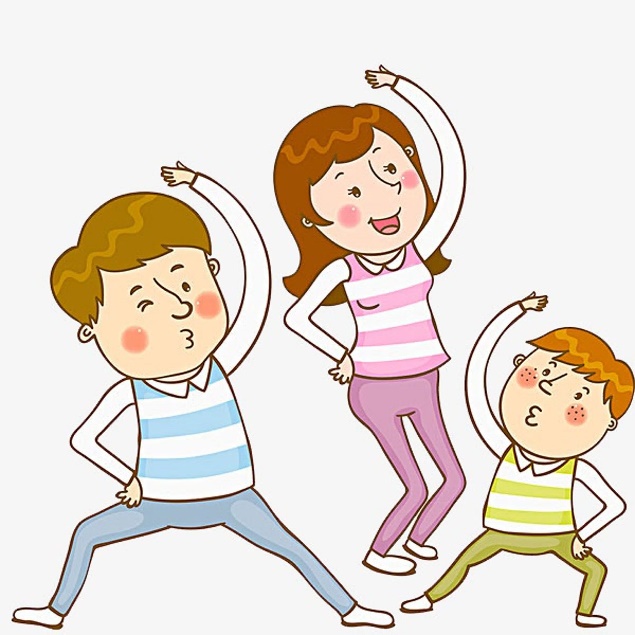 Вы не раз слышали фразу что: «Дети, как губки впитывают все».Поэтому в первую очередь я рекомендую обращать внимание на свою речь. Важно обращать внимание на правильность произношения, говорить разборчиво и не торопясь, желательно не «сюсюкаться». Если у ребенка возникают трудности в произношении не стоит этому умиляться и считать, что все пройдет самостоятельно, в данном случае мы всегда рекомендуем обратиться к специалисту.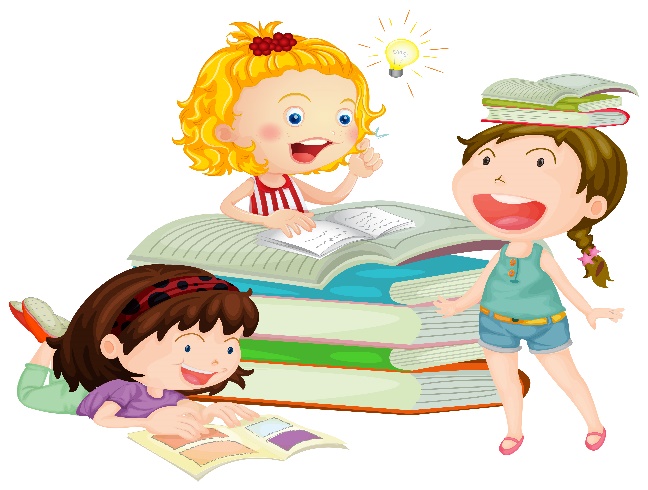 Прививайте ребенку любовь к чтению.Читая ребенок развивает сразу несколько анализаторов зрительный и слуховой. Читая ребенок развивает внимание, память, воображение и мышление. При чтении мы расширяем словарный запас. Наша устная речь становиться наполненной и красивой. 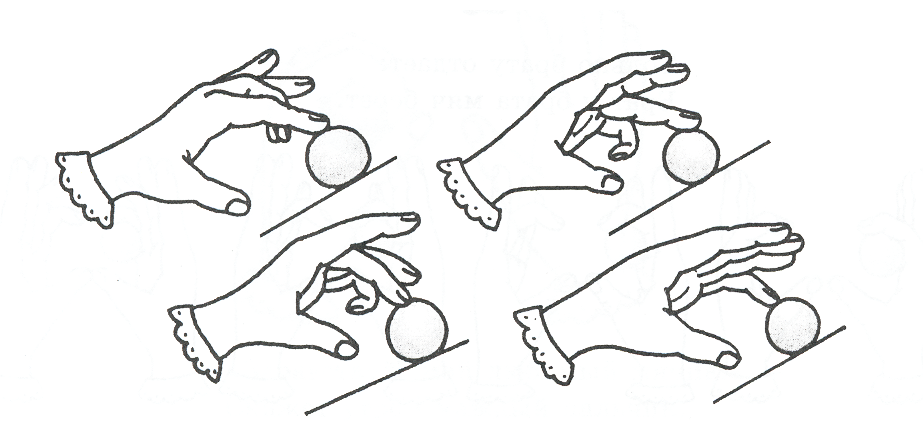 Развивайте мелкую и крупную моторику. Движение – это жизнь.Крупная моторика отвечает у нас за координацию крупных мышц (рук, ног, тела), благодаря чему мы с вами стоим, ходим, бежим, ловим мяч, бросаем мяч по траектории и т.д. Мелкая моторика отвечает у нас за взаимодействие с мелкими предметами. При развитии крупной и мелкой моторики, мы так же с вами развиваем высшие психические фикции (внимание память мышление и соответственно речь).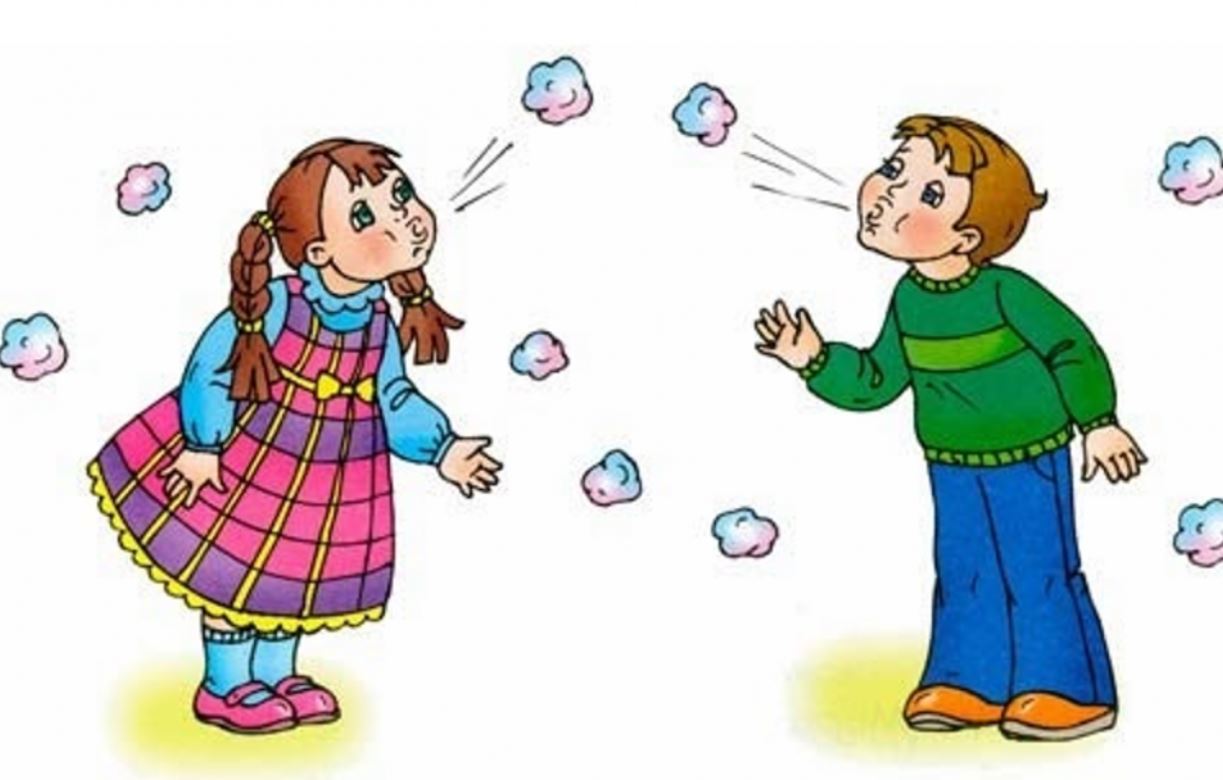 Развивайте речевое дыхание.Речевое дыхание является важным звеном в устной речи. Благодаря правильному развитию речевого дыхания, наша речь становиться плавной, мелодичной, позволяет нам контролировать громкость и силу. 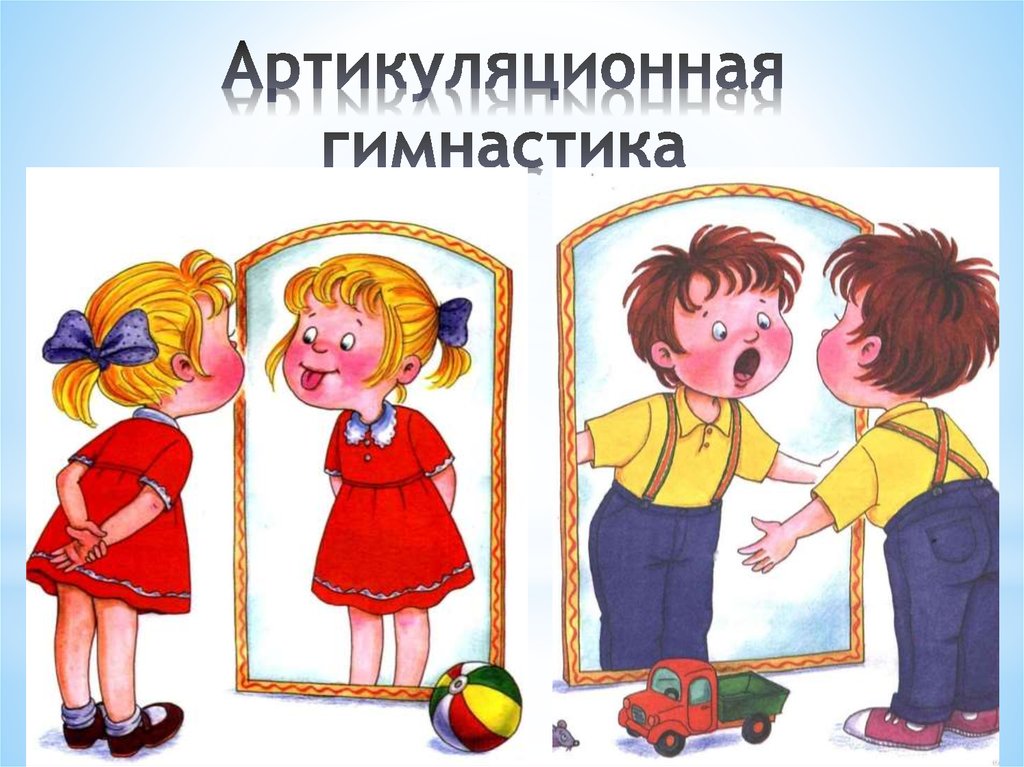 Развивайте артикуляционную моторику.Артикуляция – это сложный комплекс движений рта, языка, губ и щек, при действии которых появляются звуки. Так почему важно развивать артикуляционную моторику? Благодаря артикуляционной гимнастике у ребенка улучшается переключаемость что способствует более четкому произношению, укрепляются мышцы участвующие в процессе говорения. При выполнении этих рекомендаций устная речь вашего ребенка заметно улучшится.				МБОУ ОШ № 2 города Тюмени, учитель - логопедНебогатова К. И.